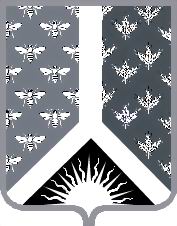 Кемеровская областьНовокузнецкий муниципальный районАдминистрация Новокузнецкого муниципального районаПОСТАНОВЛЕНИЕот 29.09.2020 № 167г. НовокузнецкО признании утратившими силу нормативные правовые акты администрации Новокузнецкого муниципального районаВ целях приведения муниципальных нормативных правовых актов в соответствие с действующим законодательством, руководствуясь статьей 40 Устава муниципального образования «Новокузнецкий муниципальный район»:1. Признать утратившими силу:1.1. Постановление администрации Новокузнецкого муниципального района                       от 23.03.2012  № 47 «Об утверждении Положения об установлении новых систем оплаты труда работников муниципального автономного учреждения «Автотранспорт бюджетных учреждений МО Новокузнецкий муниципальный район».1.2. Постановление администрации Новокузнецкого муниципального района                       от 12.11.2012г. № 287 «О внесении изменений в постановление администрации Новокузнецкого муниципального района от 23.03.2012г. № 47 «Об утверждении Положения об установлении новых систем оплаты труда работников муниципального автономного учреждения «Автотранспорт бюджетных учреждений МО Новокузнецкий муниципальный район».1.3. Постановление администрации Новокузнецкого муниципального района                       от 12.09.2008 № 12 «Об усилении контроля за движением автотранспортных средств, перевозящих тяжеловесные и (или) крупногабаритные грузы по автомобильным дорогам местного значения».1.4. Постановление администрации Новокузнецкого муниципального района                       от 07.06.2010 № 62 «О внесении изменений в Постановление от 12.09.2008г. № 12 «Об усилении контроля за движением автотранспортных средств, перевозящих тяжеловесные и (или) крупногабаритные грузы по автомобильным дорогам местного значения».2. Опубликовать настоящее постановление в Новокузнецкой районной газете «Сельские вести» и разместить на официальном сайте муниципального образования «Новокузнецкий муниципальный район» www.admnkr.ru в информационно-телекоммуникационной сети «Интернет».3. Настоящее постановление вступает в силу со дня, следующего за днем его официального опубликования.4. Контроль за исполнением настоящего постановления возложить на первого заместителя главы Новокузнецкого муниципального района С.О. Милиниса.Глава Новокузнецкого муниципального района                                                        А.В. Шарнин